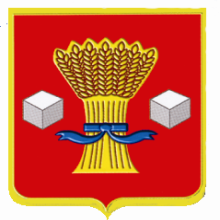 АдминистрацияСветлоярского муниципального района Волгоградской областиПОСТАНОВЛЕНИЕот  29.03.2019                   № 572О внесении изменений в административныйрегламент, утвержденный постановлением администрации Светлоярского муниципальногорайона Волгоградской области от 28.09.2018№ 1740 «Об утверждении административногорегламента по предоставлениюархивным отделом администрации Светлоярского муниципального районаВолгоградской области муниципальнойуслуги «Предоставление архивных справок,архивных копий, архивных выписок,информационных писем»            В соответствии с Федеральным законом от 19.07.2018 № 204-ФЗ «О внесении изменений в Федеральный закон «Об организации предоставления государственных и муниципальных услуг» в части установления дополнительных гарантий граждан при получении государственных и муниципальных услуг, руководствуясь Уставом Светлоярского муниципального района Волгоградской области, п о с т а н о в л я ю:          1. Внести в административный регламент предоставления муниципальной услуги " Предоставление архивных справок, архивных копий, архивных выписок, информационных писем", утвержденный постановлением администрации Светлоярского муниципального района Волгоградской области от 28.09.2018 № 1740, (далее - Регламент) следующие изменения:1) в пункте 5.1. Регламента:пункт 3 изложить в следующей редакции:«3) требование у заявителя документов или информации либо осуществления действий, представление или осуществление которых не предусмотрено нормативными правовыми актами Российской Федерации, нормативными правовыми актами Волгоградской области, муниципальными правовыми актами для предоставления муниципальной  услуги;»;дополнить подпунктом 10 следующего содержания:  «10) требование у заявителя при предоставлении муниципальной услуги документов или информации, отсутствие и (или) недостоверность которых не указывались при первоначальном отказе в приеме документов, необходимых для предоставления муниципальной услуги, либо в предоставлении муниципальной услуги, за исключением случаев, предусмотренных пунктом 4 части 1 статьи 7 Федерального закона № 210-ФЗ.»; 2) пункт 5.9. Регламента дополнить абзацами вторым и третьим следующего содержания:  «В случае признания жалобы подлежащей удовлетворению в ответе заявителю дается информация о действиях, осуществляемых архивным отделом администрации Светлоярского муниципального района Волгоградской области, в целях незамедлительного устранения выявленных нарушений при оказании муниципальной услуги, а также приносятся извинения за доставленные неудобства и указывается информация о дальнейших действиях, которые необходимо совершить заявителю в целях получения муниципальной услуги.В случае признания жалобы не подлежащей удовлетворению в ответе заявителю даются аргументированные разъяснения о причинах принятого решения, а также информация о порядке обжалования принятого решения.».2. Начальнику отдела по муниципальной службе общим и кадровым вопросам администрации Светлоярского муниципального района Волгоградской области (Понкратов В.Л.) опубликовать данное постановление в районной газете «Восход» и разместить на официальном сайте Светлоярского муниципального района Волгоградской области.          3. Контроль над исполнением данного постановления возложить на управляющего делами  администрации Светлоярского муниципального района Волгоградской области  Шершневу Л.Н.Глава муниципального района                                                           Т.В. РаспутинаСубботина Ю.А. 